SECTION A: 20 MarksQUESTION 1.1: Multiple Choice1.1.1	C1.1.2 	A1.1.3 	D1.1.4 	C1.1.5 	A          [5]QUESTION 1.2: Short Questions1.2.1	Explain the difference between adaptation and mitigation.                            (1X2) (2)  Mitigation addresses the causes of climate change (accumulation of greenhouse gases in the atmosphere), whereas adaptation addresses the impacts of climate change. ... On the other hand, adaptation will not be able to eliminate all negative impacts and mitigation is crucial to limit changes in the climate system.1.2.2	Name THREE (3) important study skills one can use to achieve better results. 		                                           					(3X1) (3)Any relevant study skills with no repetition: note-taking, highlighting, summaries, mind maps etc.1.2.3	Differentiate between sportsmanship and gamesmanship.			(1X2) (2)Sportsmanship: revolves around playing the game by rules, respecting your opponents and ensuring that the ‘spirit’ of the game is never abused.Gamesmanship: Whatever it takes to win, you commit yourself to it, and if this includes committing fouls, hurting your opponents, cheating on the rules, or taking drugs to boost your performance, so be it.1.2.4	Explain the purpose of the Government Gazette. 			                     (1)A government gazette is a periodical publication that has been authorised to publish public or legal notices.
 1.2.5	What is the difference between a postgraduate and an undergraduate degree?							          			          (2)Postgraduate degree- a further degree (honours, masters or doctorate) that one can receive once they have achieved an undergraduate degree.Undergraduate degree- Your first degree you can achieve (first further studying degree). Requires an NSC first.			                                                                                                         [10]QUESTION 1.3: Definitions1.3.1	efficiency.										          (1)The state or quality of being efficient, or able to accomplish something with the least waste of time and effort.1.3.2	advocacy.								          		          (1)  Public support for or recommendation of a particular cause or policy.1.3.3	abstentions.								                                (1)A term in election procedure for when a participant in a vote does not go to vote.1.3.4	vulnerable.									                     (1)Able to be easily physically, emotionally, or mentally hurt, influenced, or attacked.1.3.5	civil society.										          (1)Groups of people, other than government or business, who work together to improve society.	          											          [5]
								       	       SECTION A: 20 MARKSSECTION B: 30 MarksQUESTION 4: Case Study2.1	Define the term “gender-based violence” and show your understanding of the term by means of an example.						(1X2) (2)Gender based violence involves violence/abuse mainly directed at women and girls (✓) which could include physical/sexual/psychological harm. (✓)  2.2	Critically analyse why males are not as involved in campaigns against gender-based violence as women are?						(2X2) (4)Some men may distance themselves because they may … feel that they are not guilty of such acts (✓) so they do not need to involve themselves in any such campaigns. (✓)  have been an abuser/perpetrator before (✓) so they may still feel too guilty about it/they are hypocritical/phoney/false/fake.  (✓)  think that there are enough men out there who can represent them (✓) so they do not bother to get involved. (✓)  know about other men who are guilty of such acts (✓) so they feel guilty for not exposing them/that they may betray those men. (✓)  Any TWO of the above or any other TWO relevant well-explained answers for TWO marks each. (✓✓)2.3	Evaluate and discuss why so many rapes go unreported.		          	(2X2) (4)They are scared ✓ that if they report it they will be abused more.✓Upbringing✓ as some people may think that it is normal. ✓Lack of trust for police✓ as they feel nothing will be done about it.✓Embarrassment✓ as they don’t want people to know what happened to them.✓Any TWO of the above or any other TWO relevant well-explained answers for TWO marks each. (✓✓)												        [10]QUESTION 3: Image Analysis3.1	Define the term job market and briefly describe a socio-economic factors that may affect the job you end up pursuing.					(1X2) (2)The availability of employment and labour, in terms of supply and demand. (✓)   
Socio-economic factors:
Level of education
Where you live
Culture/religion/attitude/expectations/how you are brought up.(✓) 
    3.2	Differentiate between skilled and unskilled labour.				(2X2) (4)Skilled work requires specialized training and a formal qualification (✓) and you are normally registered as a professional. (✓)Unskilled work does not require any formal training/qualification (✓) and you may get on-the-job training.  (✓)3.3	Critically discuss TWO (2) negative consequences of being an unskilled worker.										(2X2) (4)Jobs that require unskilled labour are continually decreasing due to technological and societal advances (✓) which means that more and more unskilled people will struggle to find jobs. (✓)Unskilled workers offer little or no skills/a company might find it too expensive to offer training opportunities to unskilled workers (✓) which means that they may be the first to lose their jobs. (✓)Any other TWO relevant well-explained answers for TWO marks each. (✓✓)  [10]QUESTION 4: Case Study4.1	Define the term “euthanasia” and show your understanding by means of an example.										(1X2) (2)Definition:Euthanasia is the act/practice of ending the life of someone who is terminally ill/badly injured in order to prevent more suffering.  (✓)Examples of euthanasia:Voluntary/non-voluntary/assisted suicide/passive/active euthanasia. (✓)4.2	Critically analyse how a person’s religious belief system can help them to respect the opinion of others with regard to the issue of euthanasia?	(2X2) (4)If you live according to a religious belief system it may help you not to…force/want to convert someone else to think in the way you do (✓) as almost all recognised religions promote tolerance/lenience/patience/open-mindedness.  (✓)be judgmental (✓) but to show understanding/consideration for the reasons why they came to such a decision. (✓)Any other TWO relevant well-explained answers for TWO marks each. (✓✓)4.3	Strategise how you could respectfully and humbly deal with someone who aims to persuade you to take the same moral stance as them?    		(2X2) (4)Be prepared to listen to the person/be open to their viewpoint (✓) knowing that, based on your own belief system, you may exercise your right to politely/respectfully agree to disagree on the issue. (✓)Remind yourself that the person is merely giving you information (✓) and that you are still in control of/can still decide what you want to do with that information. (✓) Any other TWO relevant well-explained answers for TWO marks each. (✓✓)                         [10]                                                                                                        SECTION B: 30 MARKSSECTION C: 30 MarksOnly answer TWO (2) of the THREE (3) following questions. Please read all instructions as these can affect your marks to some extent.QUESTION 5Construct an essay in which you:5.1	Briefly define what nutrition is and mention any TWO (2) nutrients that your body needs to stay healthy.                							 (1+2) (3)Definition:Nutrition refers to all the food substances that provide nourishment to your body.(✓)  Your most essential nutrients should include:Carbohydrates/Proteins/Good fats/Vitamins/minerals/water (1+2) (3)5.2	Critically discuss why it is difficult for people to follow a nutritious, balanced diet? (3X2) (6)People are under the impression that ingredients for balanced meals are too expensive (✓) because they might be uninformed about affordable healthy meals.(✓) find it time consuming to prepare healthy meals (✓) due to the busy lifestyle that they have to keep up to. (✓)       find it to be quick and easy to buy fast foods (✓) because it has become more and more accessible. (✓) Any other relevant well-explained answers for TWO marks each.(✓✓) (3X2) (6)5.3	Evaluate the impact of nutrition on your health.					(3X2) (6)Good nutrition (the opposite applies for bad nutrition):reduce the risk of some lifestyle diseases (✓) due to the fact that you keep your body healthy by what you eat. (✓)improve your ability to fight illnesses/recover from illnesses/ injuries (✓) as your immune system is much stronger than someone who does not eat healthy/balanced meals. (✓)help prevent fatigue (✓) as certain types of food increase your energy levels. (✓)Any other relevant well-explained answers for TWO marks each.(✓✓) (3X2) (6)[15]AND/ORQUESTION 6 Compose an essay that addresses the following:6.1	Define the term human rights violations and briefly explain under which circumstances it is normally bound to happen.  	    				 (1+2) (3)The violation of the basic rights and freedoms which all humans are entitled to.(✓) It normally happens when people with power abuse their power/status/authority (✓) against a less powerful person. (✓) (1+2) (3)6.2	Critically discuss how the cultural practices in the above excerpt contrast with a victim’s basic human rights. 							(3X2) (6)The procedure done by traditionalists…could be experienced by the victims as humiliating/degrading (✓) which is a violation of the right to have their dignity respected and protected. (✓) exposes the victims to extreme physical pain/torture (✓) which is a violation of their rights to bodily integrity/their bodies to be treated with respect. (✓)is causing physical harm/injuries (✓) which is a violation of their rights not to be treated in an inhumane/brutal way. (✓)Any other relevant well-explained answers for TWO marks each. (✓✓) (3X2) (6)6.3	Propose THREE (3) ways in which women and girls who are subjected to these practices can be empowered to protect their rights.           			(3X2) (6)Women and girls should be educated (✓) about the fact that cultural practices may not be exercised (✓) if it is in any way conflicting with any human rights enshrined in the Bill of Rights. (✓)They could mobilize all women, girls and men in their communities to petition/speak up against harmful cultural practices (✓) whereby they can establish honest and transparent dialogue with traditionalists (✓) in an effort to have everyone in the community commit to the well-being of young girls and women. (✓)Any other relevant well-explained answers for TWO marks each. (✓✓) (3X2) (6)        [15]AND/ORQUESTION 7Compose an essay in which you engage the following: 7.1	Define the term “interview” and explain its purpose. 				 (1+2) (3)An interview is a formal meeting between an interviewer and interviewee/ employer and potential employee (✓) during which questions are asked (✓) to assess whether someone is the suitable candidate for the job. (✓) (1+2) (3)7.2	Critically analyse the interview skills that the interviewee displays in the cartoonabove.      										(3X2) (6)  The interviewee is creating the impression that he…is not willing to be monitored/evaluated by his superiors (✓) which could cause the interviewer to question his ethical behaviour in the work place. (✓)  finds it difficult to work under authority (✓) which could make the interviewer think that he does not have the personal qualities needed for the job. (✓)  is not open to learning (✓) which may concern the interviewer, as this is an essential element for growth in any career.  (✓)      	      		          (3x2)(6)Any other THREE relevant well-explained answers for TWO marks each. (✓✓)  7.3	Suggest THREE (3) more appropriate ways in which the interviewee in the cartoon above could conduct himself through the rest of the interview. 		(3X2) (6)Be professional at all times (✓) so that it would be easy for the interviewer to see how compatible you are to the existing team. (✓)Pay close attention to your body language/tone of voice (✓) so that it is not offensive to anyone/inappropriate. (✓)Do not elaborate too much/talk continually (✓) as you may give the impression that you are more of a talker than a doer. (✓)do not behave too casually (✓) as it may come across as being disrespectful. (✓)Any other relevant well-explained answers for TWO marks each. (✓✓)  (3X2) (6)			 									        [15]SECTION C: 30 MARKSEnd of Paper- TOTAL: 80 MARKSMEMORANDUMJeppe High School for Boys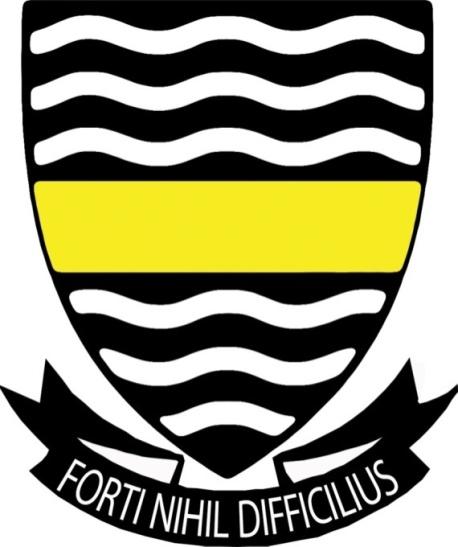 Subject: Life OrientationFinal ExaminationGrade: 11Date: 27th September 2018Duration: 1 ½ HoursTotal Marks: 80Examiner: B. RiskowitzModerators: T. Janse van Rensburg / L. HallettQC Moderator: G. RuhNumber of Pages: 9